丁家乡组织开展“12.4”宪法日宣传活动为提高法律素养，提升全民法制观念，营造社会浓厚的普法氛围，12月4日上午，丁家乡联合虎跳司法所开展宪法日宣传活动。活动现场，工作人员为群众讲解宪法知识，并就群众关心的法律问题提供了现场讲解,发放法律宣传读本、扫黑除恶知识手册、禁毒宣传单等资料100余份。本次活动掀起了全乡广大干部群众学法用法的热潮，进一步增强全乡广大干部群众法制观念和守法意识，营造了浓厚的法制文化氛围，赢得了广大干部群众的一致好评。（杨上峰）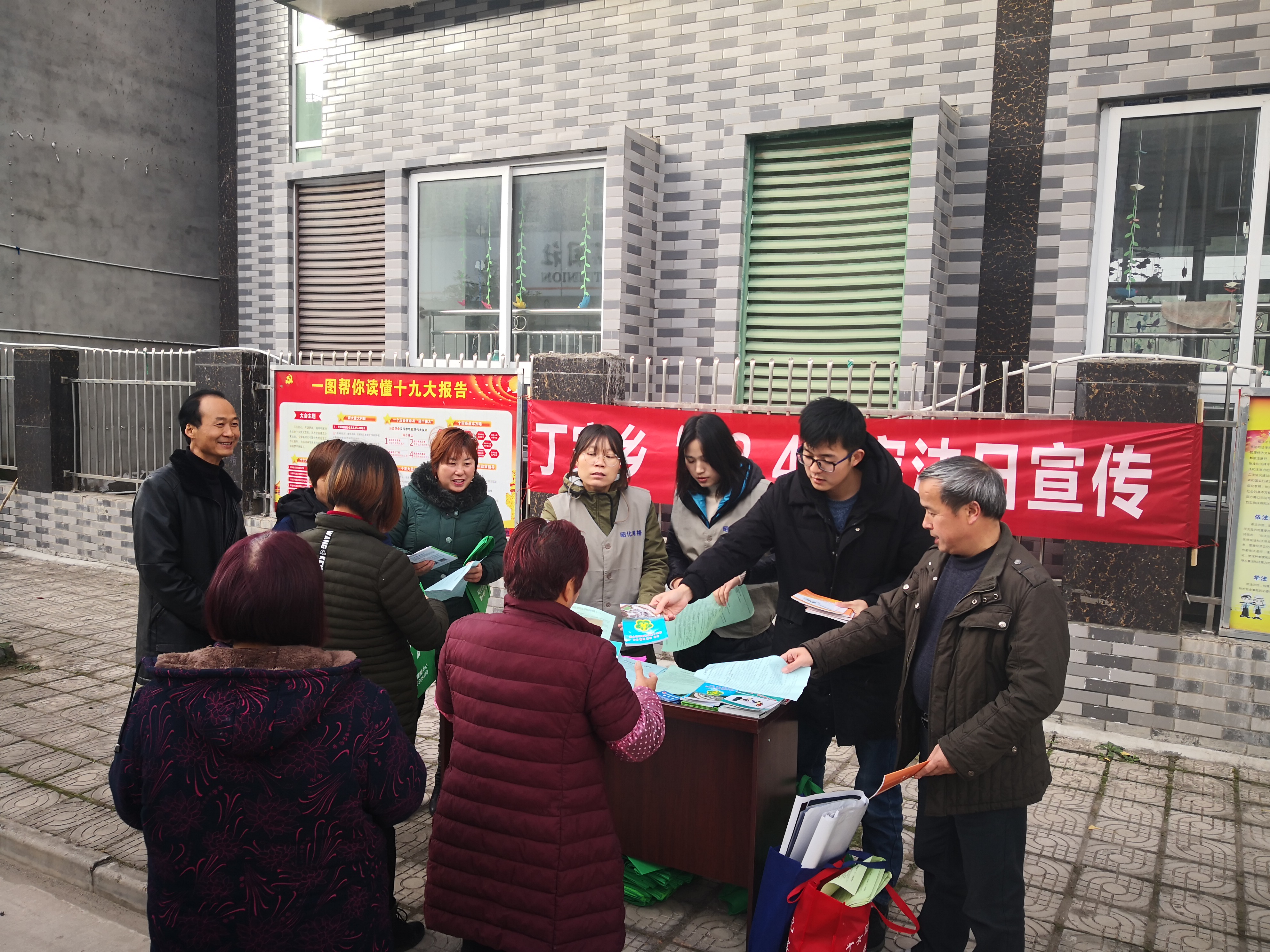 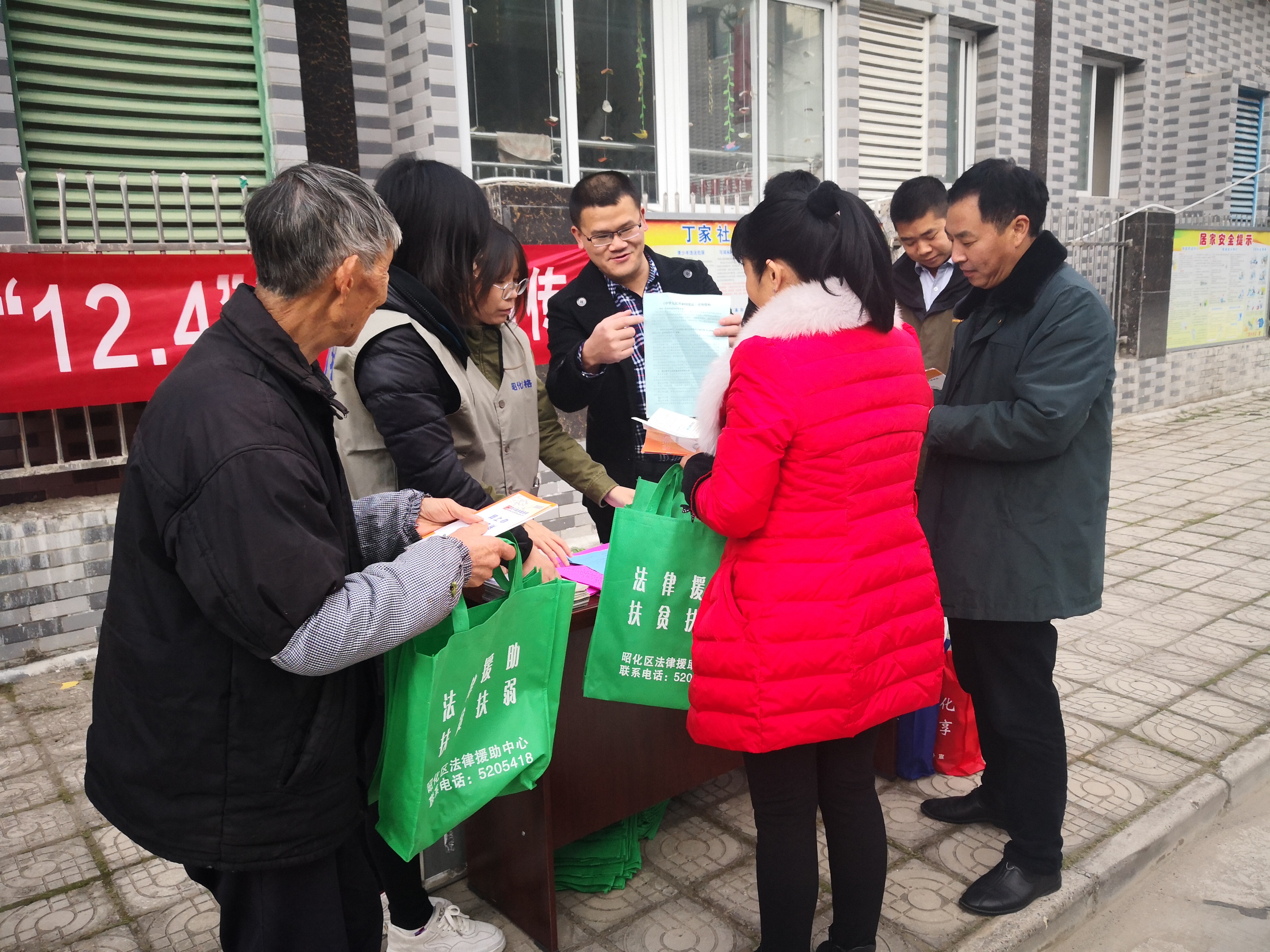 